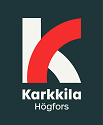 HAKEMUS PÄIVÄKOTITOIMINNAN PALVELUSETELITUOTTAJAKSI ALKAEN ___________________________________PALVELUNTUOTTAJAN TIEDOTPALVELUSETELILLÄ TUOTETTAVAT PÄIVÄKOTIPALVELUT JA HINNATHAKEMUKSEN LIITTEETPäiväkotipalvelun palvelusetelituottajille ja palveluille asetettavat vaatimukset, liite 1Päiväys __________________________________________________________________________________________Allekirjoitus ja nimen selvennys ______________________________________________________________________EDELLYTYKSET PALVELUSETELITUOTTAJAKSI PÄIVÄKOTIHOIDOSSAPALVELUNTUOTTAJAN HYVÄKSYMISEN PERUMINENPalveluntuottajan hyväksyminen perutaan, jos hyväksymiselle asetetut edellytykset eivät enää täyty tai palveluntuottaja pyytää hyväksymisen peruuttamista.Palveluntuottaja/päiväkoti Y-tunnusOsoitePuhelinnumero / faksinumero / sähköpostiLiiketoiminnasta vastaava henkilö/yhteyshenkilöSähköposti / InternetPäiväkotiPuhelinnumero/faksinumero/sähköposti/InternetPäivähoitopalvelujen vastuuhenkilöSähköposti/InternetPäivittäinen aukioloaika klo Päivähoidossa käytettävä kieli/kieletAlle 3-vuotiaiden kokopäivähoito	Alle 3-vuotiaiden osapäivähoito (enintään 5 t/pv)☐	Hinta	☐	Hinta	yli   15 pv / kk	€ / kk                                          yli 15 pv / kk		€ / kk	Enintään 15 pv / kk	€ / kk	Enintään 15 pv / kk		€ / kk	Enintään 10 pv / kk	€ / kk	Enintään 10 pv / kk		€ / kkYli 3-vuotiaiden kokopäivähoito	yli 3-vuotiaiden osapäivähoito (enintään 5 t/pv)☐	Hinta	☐	Hinta	yli    15 pv / kk	€ / kk	yli 15 pv / kk		€ / kk	Enintään 15pv / kk	€ / kk	Enintään 15 pv / kk		€ / kk	          Enintään 10pv / kk	€ / kk	Enintään 10 pv / kk		€ / kkEsiopetusta täydentävä kokopäivähoito/osapäivähoito	☐	Hinta			yli    15 pv / kk	€ / kk		      Enintään 15pv / kk	€ / kk	                          Enintään 10 pv / kk	€ / kkPalveluntuottaja on merkitty ennakkoperintärekisteriin. kylläPalveluntuottajan toiminta täyttää yksityisten sosiaali- ja terveyspalvelujen valvonnasta (603/1996) annetun lain vaatimukset. kylläPalveluntuottaja on rekisteröity yksityisten palvelujen antajien rekisteriin (laki yksityisten sosiaalipalvelujen valvonnasta 603/1996). kylläPalveluntuottajan toiminta täyttää lasten päivähoidosta (36/193) annetun lain ja asetuksen vaatimukset. kyllläPalveluntuottaja sitoutuu noudattamaan valtakunnallista päiväkodeissa noudatettavaksi hyväksyttyä varhaiskasvatuksen suunnitelmaa (sosla 1.3.2006 § 306). kylläPalveluntuottaja vastaa työntekijöidensä täydennyskoulutuksesta.  kylläPalveluntuottaja sitoutuu selvittämään henkilöstönsä rikostaustat (laki rikostaustan selvittämisestä 504/2002). kylläPalveluntuottaja sitoutuu asiakirjoja käsitellessään noudattamaan tietoturvallista rekisterinpitoa ja mahdollistaa kunnan pääsyn sen lukuun pitämiinsä henkilörekistereihin. kylläPalveluntuottajalla on palvelusetelilaissa tarkoitettu vastuuvakuutus. (Palvelusetelilaki 569/2009, 5 § 1 mom. 4-kohta). kyllä Palveluntuottaja on huolehtinut lakisääteisistä työnantajan sosiaalivakuutusmaksujen maksamisesta ja muista työnantajan velvoitteista (= työeläke-, tapaturmavakuutus-, työttömyysvakuutus- ja ryhmähenkivakuutus- sekä sosiaaliturvamaksu) ja sitoutuu pyydettäessä esittämään selvityksen. kylläPalveluntuottajalla on voimassa oleva YEL-vakuutus (koskee yksityisiä elinkeinonharjoittajia). Palveluntuottaja sitoutuu vuosittain toimittamaan todistuksen YEL-vakuutuksesta Karkkilan kaupungin talouspalvelukeskukseen. kylläPalveluntuottaja sitoutuu pyydettäessä esittämään kaupparekisteri-/yhdistysrekisteriotteen. kylläPalveluntuottaja sitoutuu pyydettäessä esittämään veroviranomaisen todistuksen verojen ja sosiaaliturvamaksujen maksamisesta tai selvityksen viranomaisen hyväksymästä maksusuunnitelmasta.  kylläPalveluntuottajan toiminta täyttää julkisista hankinnoista (348/2007), 53 – 54 § annetun lain vaatimukset. kylläPalveluntuottajan luottokelpoisuus voidaan tarkistaa www.asiakastieto.fi verkkopalvelusta. kylläPalveluntuottaja sitoutuu toimittamaan tiedot tuottamistaan palveluista ja niiden hinnoista sekä hinnanmuutoksista kunnalle, joka pitää ne julkisesti nähtävillä. kylläPalveluntuottajaksi hyväksytty sitoutuu ottamaan palvelusetelin saaneita asiakkaakseen.  kylläPalveluntuottaja sitoutuu noudattamaan päätöstä asiakkaalle myönnetystä palvelusetelistä.  kylläKunta voi tehdä palveluntuottajan asiakkaiden keskuudessa asiakaskyselyjä.  kyllä